Publicado en Madrid el 24/09/2020 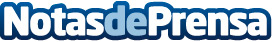 Instituto del Sueño advierte del riesgo de subestimar las consecuencias de padecer insomnioLos expertos de Instituto del Sueño han comprobado a lo largo de su experiencia en el sector que gran parte de las personas que padecen insomnio no entienden la complejidad de este problema ni consideran urgente tratarlo, por lo que necesitan transmitir a la población la importancia de combatir este u otros trastornos del sueño para disfrutar de la máxima calidad de vidaDatos de contacto:Instituto del Sueño91 345 41 29Nota de prensa publicada en: https://www.notasdeprensa.es/instituto-del-sueno-advierte-del-riesgo-de Categorias: Nacional Medicina Sociedad Bienestar http://www.notasdeprensa.es